Профориентационные мероприятия со школьниками29 января 2024 года специалисты центра занятости провели встречу с учащимися 10-х классов МБОУ СОШ №1. Школьникам рассказали о необходимости осознанного выбора профессии,  определении приоритетов при планировании своих профессиональных перспектив. Проговорили несколько практических советов о том, как правильно и  по каким критериям выбирать учебное заявление для поступления. Подроски узнали о возможности трудоустройства в каникулярное время и нормах оформления трудовых отношений при временном трудоустройстве несовершеннолетних. 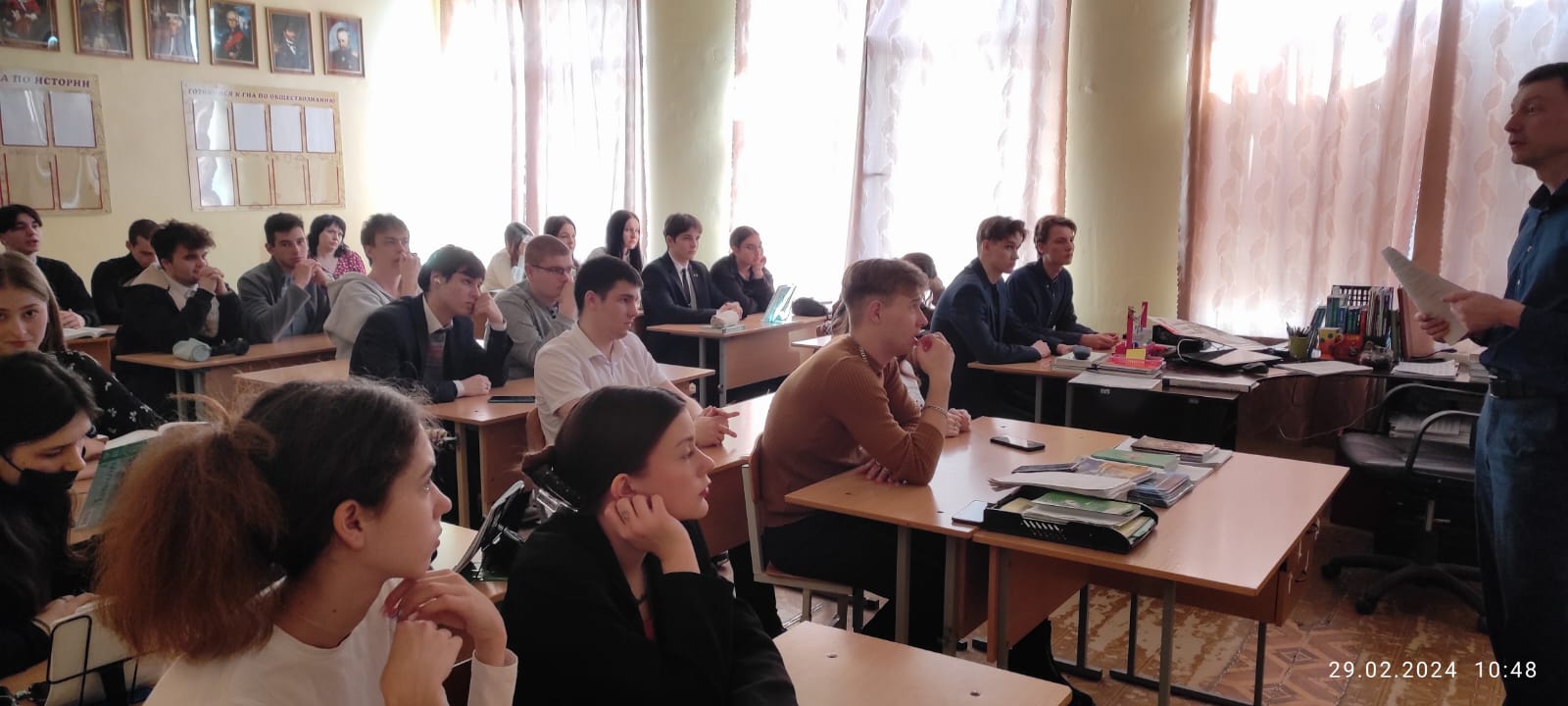 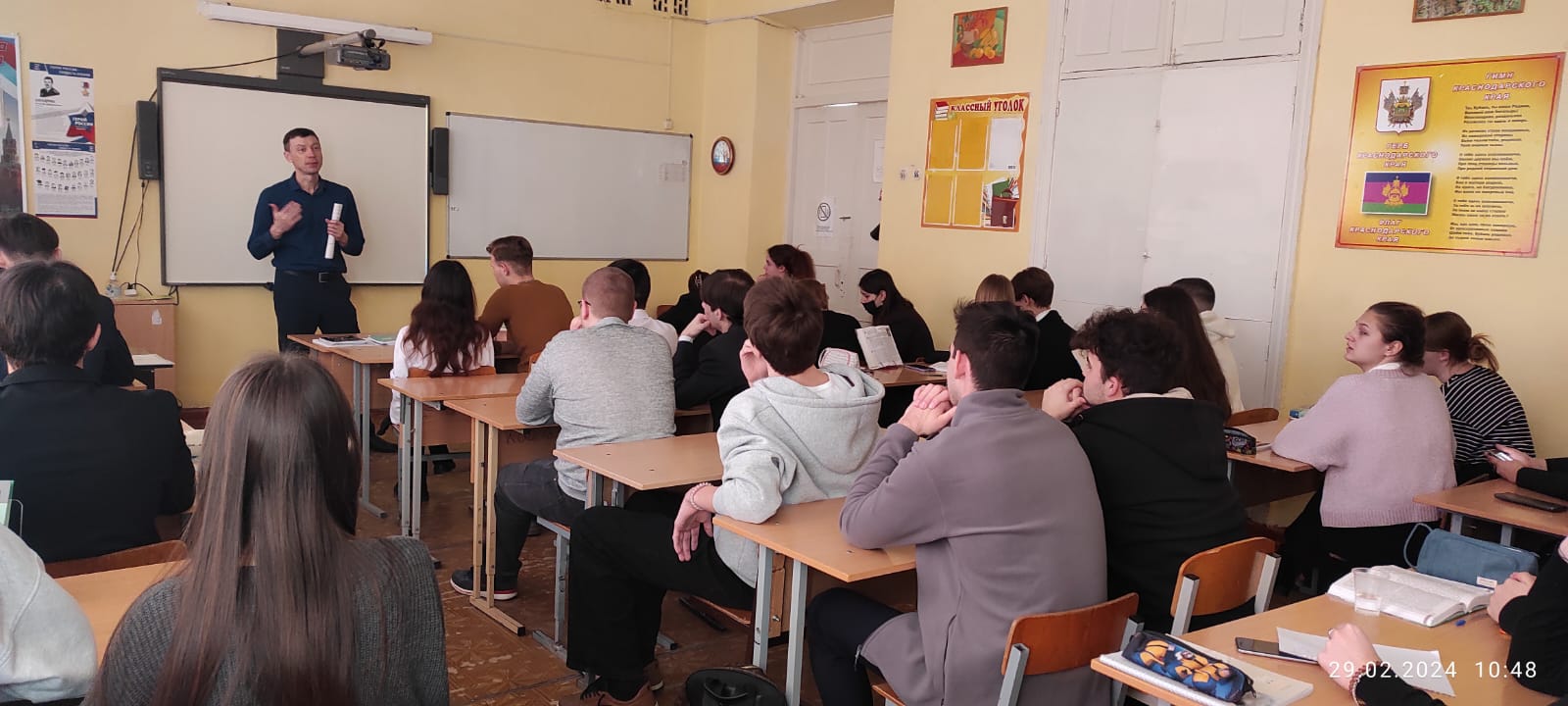 